UGDYMO PRIORITETAI 2019-2020 M.M.UGDYMO TIKSLAIĮtraukiojo ugdymo tobulinimas siekiant gerinti specialiųjų ugdymosi poreikių turinčių vaikų ugdymo kokybę.Emocinio intelekto ir sveikatingumo stiprinimas vaikų ugdyme.Vaikų fizinio aktyvumo bei ekologinių pradmenų  skatinimas ir nauda ikimokyklinio ugdymo įstaigose.UGDYMO UŽDAVINIAIKurti atvirą ir integruotą bendruomenę, teikiant lygias ugdymosi galimybes visiems ugdytiniams.Aktyvinti emocinį intelektą lavinančią veiklą ir stiprinti psichinę vaiko sveikatą per žaidimą, socialinių įgūdžių ir emocijų ugdymą, praktinę veiklą, edukacines programas.Stiprinti fizinę vaiko sveikatą; ugdyti ekologinių žinių pradmenis per praktines veiklas.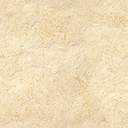 